1. Gefahrstoffe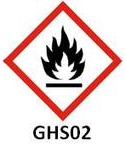 Butan  (GHS02, GHS04, GEFAHR)  H220,  H280               Extrem entzündbares Gas. Enthält Gas unter Druck; kann bei Erwärmung explodieren.               P210,  P403,  P377,  P381          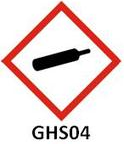 Von Hitze / Funken / offener Flamme / heißen Oberflächen fernhalten. Nicht rauchen. An einem gut belüfteten Ort aufbewahren. Brand von ausströmendem Gas: Nicht löschen, bis Undichtigkeit gefahrlos beseitigt werden kann. Alle Zündquellen entfernen, wenn gefahrlos möglich.        Kohlenstoffdioxid aus der Gasdruckflasche (GHS04, ACHTUNG) H280  Enthält Gas unter Druck; kann bei Erwärmung explodieren P280.3  Schutzbrille tragen P410 + P403  Vor Sonnenbestrahlung schützen. An einem gut belüfteten Ort aufbewahren.    Kohlenstoffdioxid als TrockeneisTrockeneis ist nicht als Gefahrstoff eingestuft. Trotzdem gehen davon Gefahren aus, die nicht unterschätzt werden dürfen. Trockeneis kann Kaltverbrennungen oder Erfrierungen verusachen. Höhere Konzentrationen Kohlenstoffdioxid in der Atemluft wirken toxisch. Bei Konzentration ab  3 Vol% beginnt man schnell zu atmen, ab 6 Vol% kann man ohnmächtig  werden, auch wenn sonst genügend Sauerstoff in der Atemluft vorhanden ist. Bei dieser Konzentration besteht Lebensgefahr! (Quelle: http://www.seilnacht.com/versuche/ris_co2.pdf) 2. ErsatzstoffprüfungSubstitution nicht erforderlich. Schulversuch, durchgeführt mit Chemikalien, die nach GUV SR 2004 eingesetzt werden dürfen. 3. DurchführungLehrerversuch: In ein hohes Reagenzglas wird 1-2 cm hoch Flüssiggas eingefüllt. Ein brennendes Streich-holz wird an die Öffnung des Reagenzglases gehalten, so dass sich die aufsteigenden Butan-Dämpfe entzünden. Ein zweites Reagenzglas wird in gleicher Weise behandelt und dann in ein kleines Häufchen mit Trockeneis gestellt. Wieder wird ein brennendes Streichholz an die Öffnung des Reagenzglases gehalten.  4. EntsorgungEs ist keine Entsorgung erforderlich. 5. Gefahrenabschätzung6. Tätigkeitsbeschränkungen7. SchutzmaßnahmenDatum: __________________	Unterschrift: ____________________________________Haftungsausschluss: Der Autor übernimmt keine Haftung für etwaige Folgen aus den hier beschriebenen Versuchen sowie den vorgeschlagenen Maßnahmen. Jeder Lehrer, jede Lehrerin ist für die Übernahme und Änderung der Gefährdungsbeurteilung selbst verantwortlich. GefahrenJaNeinSonstige Gefahren und Hinweisedurch EinatmenXdurch HautkontaktXBrandgefahrXExplosionsgefahrX   Schülerversuch möglich    Sek I  Sek IInur LehrerversuchTRGS 500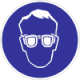 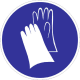 Abzug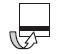 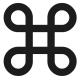 geschlossenesSystem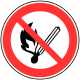 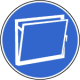 LüftungsmaßnahmenWeitere MaßnahmenTRGS 500AbzuggeschlossenesSystemLüftungsmaßnahmenkeineXXX